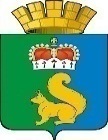 ПОСТАНОВЛЕНИЕАДМИНИСТРАЦИИ ГАРИНСКОГО ГОРОДСКОГО ОКРУГАВ соответствии с пунктом 4 статьи 2.1. Федерального   закона от 12.11.2019 № 367-ФЗ «О внесении изменений в Федеральный закон «О приостановлении действия отдельных положений Бюджетного кодекса Российской Федерации и установлении особенностей исполнения федерального бюджета в 2020 году» (в ред. от 01.04.2020г № 103-ФЗ),  руководствуясь Уставом Гаринского городского округа, ПОСТАНОВЛЯЮ:1. Финансовому управлению администрации Гаринского городского округа  в ходе исполнения бюджета Гаринского городского округа в 2020 году внести изменения в сводную бюджетную роспись  бюджета  Гаринского городского округа, в части перераспределения  бюджетных ассигновании с планового периода 2021 года на 2020 год на иные цели:- для обеспечения мероприятий по оборудованию спортивной площадки в общеобразовательной организации МКОУ Гаринской СОШ в сумме 10939079 рублей 70 коп в рамках муниципальной программы «Развитие образования Гаринского городского округа на 2019-2024 годы».2. В соответствии с протоколом собрания депутатов  от 28.04.2020 г  внести изменения в течение года в решение Думы Гаринского городского округа от 19.12. 2019 г. № 224/38 «О бюджете Гаринского городского округа на 2020 год и на плановый период 2021 и 2022 годов» в части восстановления перераспределенных расходов планового периода 2021 года за счет остатка средств бюджета  на начало 2020 года .3. Настоящее постановление опубликовать (обнародовать).4.  Контроль за исполнением настоящего постановления  возложить на заместителя главы администрации Гаринского городского округа – Начальника Финансового управления администрации Гаринского городского округа  Мерзлякову С.А.Глава Гаринского городского округа                                                            С.Е. Величко28.04.2020 п.г.т. Гари№ 135О внесении изменений в сводную бюджетную роспись бюджета Гаринского городского округа 